ГУБЕРНАТОР РЯЗАНСКОЙ ОБЛАСТИРАСПОРЯЖЕНИЕот 27 июня 2023 г. N 317-ргВ целях обеспечения реализации Регионального социального стандарта Национальной социальной инициативы в Рязанской области, разработанного автономной некоммерческой организацией "Агентство стратегических инициатив по продвижению новых проектов":1. Создать Совет по качеству жизни при Губернаторе Рязанской области и утвердить его состав согласно приложению N 1.2. Утвердить Положение о Совете по качеству жизни при Губернаторе Рязанской области согласно приложению N 2.3. Контроль за исполнением настоящего распоряжения возложить на заместителя Председателя Правительства Рязанской области (в социальной сфере).Губернатор Рязанской областиП.В.МАЛКОВПриложение N 1к распоряжениюГубернатора Рязанской областиот 27 июня 2023 г. N 317-ргСОСТАВСОВЕТА ПО КАЧЕСТВУ ЖИЗНИ ПРИ ГУБЕРНАТОРЕРЯЗАНСКОЙ ОБЛАСТИПриложение N 2к распоряжениюГубернатора Рязанской областиот 27 июня 2023 г. N 317-ргПОЛОЖЕНИЕО СОВЕТЕ ПО КАЧЕСТВУ ЖИЗНИ ПРИ ГУБЕРНАТОРЕРЯЗАНСКОЙ ОБЛАСТИ1. Общие положения1.1. Совет по качеству жизни при Губернаторе Рязанской области (далее - Совет) является коллегиальным совещательным органом, образованным для рассмотрения вопросов повышения качества жизни через механизмы повышения качества услуг в социальной сфере с учетом проактивного и человекоцентричного подходов и выработки предложений по совершенствованию государственной политики в указанной сфере, для обеспечения взаимодействия исполнительных органов Рязанской области, органов местного самоуправления муниципальных образований Рязанской области и организаций.1.2. В своей деятельности Совет руководствуется Конституцией Российской Федерации, федеральными конституционными законами, федеральными законами, указами и распоряжениями Президента Российской Федерации, постановлениями и распоряжениями Правительства Российской Федерации, Уставом (Основным законом) Рязанской области, законами Рязанской области, постановлениями и распоряжениями Губернатора Рязанской области, Правительства Рязанской области, а также настоящим Положением.2. Основные задачи Совета2.1. Основными задачами Совета являются:рассмотрение приоритетных проектов в социальной сфере и результатов их реализации;формирование предложений по приоритетам реализации региональной государственной политики в социальной сфере;рассмотрение Стратегии социально-экономического развития Рязанской области до 2030 года, планов и отчетов о ее реализации;подготовка предложений по совершенствованию нормативной правовой базы Рязанской области в социальной сфере;анализ результатов Рейтинга качества жизни, формируемого автономной некоммерческой организацией "Агентство стратегических инициатив по продвижению новых проектов" на основании мнения граждан, подготовка предложений по улучшению позиций Рязанской области в Рейтинге качества жизни;подготовка рекомендаций по выбору жизненных ситуаций для дальнейшей проработки региональным сервисным уполномоченным и его команды;оценка результатов работы Регионального сервисного уполномоченного по жизненным ситуациям;содействие во внедрении в Рязанской области Регионального социального стандарта.3. Полномочия Совета3.1. Для выполнения возложенных на него задач Совет вправе:запрашивать и получать в установленном порядке необходимые материалы от государственных органов, органов местного самоуправления муниципальных образований Рязанской области, организаций, а также от должностных лиц;приглашать на свои заседания должностных лиц государственных органов, органов местного самоуправления муниципальных образований Рязанской области, представителей общественных объединений, некоммерческих и коммерческих организаций;привлекать в установленном порядке для осуществления информационно-аналитических и экспертных работ научные, образовательные и иные организации, а также ученых и экспертов;пользоваться в установленном порядке банками данных государственных органов Рязанской области;образовывать экспертные, консультативные, рабочие группы в порядке, предусмотренном федеральным законодательством, законодательством Рязанской области и настоящим Положением.3.2. Совет представляет информацию и предложения Губернатору Рязанской области и Правительству Рязанской области, исполнительным органам Рязанской области, органам местного самоуправления муниципальных образований Рязанской области по вопросам, отнесенным к задачам и полномочиям Совета.4. Структура и формы работы Совета4.1. Совет формируется из представителей некоммерческих и коммерческих организаций, организаций в социальной сфере, социально ориентированных предпринимателей, экспертов, ученых, руководителей органов государственной власти, ответственных за развитие социальной сферы, руководителей Общероссийского народного фронта региона, руководителя Общественной палаты Рязанской области, руководителя региональной экспертной группы Национальной социальной инициативы.4.2. Представители негосударственного сектора представляют более половины участников Совета.4.3. В состав Совета входят председатель Совета, заместитель председателя Совета, секретарь и члены Совета.4.4. Совет возглавляет Губернатор Рязанской области.4.5. Председатель Совета:руководит работой Совета;представляет Совет во взаимоотношениях с исполнительными органами Рязанской области, органами местного самоуправления муниципальных образований Рязанской области и иными организациями;распределяет обязанности между членами Совета;созывает и организует проведение очередных и внеочередных заседаний Совета;утверждает протокол заседания Совета;координирует реализацию решений Совета.Председатель Совета вправе поручить ведение заседаний Совета своему заместителю.4.6. Заместитель председателя Совета:выполняет обязанности председателя Совета на время его отсутствия;по поручению председателя Совета представляет Совет во взаимоотношениях с исполнительными органами Рязанской области, органами местного самоуправления муниципальных образований Рязанской области и иными организациями;исполняет иные поручения председателя Совета.4.7. Секретарь Совета:обеспечивает подготовку планов работы Совета, формирует повестку дня его заседаний, организует подготовку материалов к заседаниям Совета, а также проектов его решений;обеспечивает ведение протоколов и оформление решений Совета;обеспечивает доведение решений Совета до сведения его членов и исполнителей;организует работу по обобщению и анализу информации, документов и материалов, необходимых для осуществления деятельности Совета, поступивших от исполнительных органов Рязанской области, органов местного самоуправления муниципальных образований Рязанской области и иных организаций;информирует членов Совета о месте и времени проведения, повестке очередного заседания Совета, обеспечивает их необходимыми справочно-информационными материалами.4.8. Члены Совета:лично участвуют в работе Совета;вносят предложения по плану работы Совета, повестке дня его заседаний и порядку обсуждения вопросов;участвуют в подготовке материалов к заседаниям Совета, а также проектов его решений;содействуют реализации решений Совета.Члены Совета имеют право знакомиться с представленными в Совет материалами.4.9. Совет может формировать из числа членов Совета рабочие группы (подгруппы), экспертные советы по направлениям своей деятельности.К участию в работе рабочих групп (подгрупп), экспертных советов привлекаются в установленном порядке эксперты по профилю рассматриваемой проблемы, представители исполнительных органов Рязанской области, органов местного самоуправления муниципальных образований Рязанской области и иных организаций. Указанные составы утверждаются решением Совета.4.10. Заседания Совета проводятся по мере необходимости, но не реже двух раз в год. Заседания Совета проводятся как в очном формате, так и в режиме видеоконференцсвязи.4.11. При необходимости на заседания Совета приглашаются компетентные в рассматриваемых Советом вопросах представители исполнительных органов Рязанской области, органов местного самоуправления муниципальных образований Рязанской области и иных организаций.4.12. Заседания Совета считаются правомочными, если на них присутствует более половины от утвержденного состава Совета.4.13. Решения Совета принимаются открытым голосованием и считаются принятыми, если они поддержаны простым большинством присутствующих на заседании членов Совета. При равенстве голосов решающим является голос председательствующего на заседании.4.14. Решения Совета оформляются протоколами и утверждаются председателем Совета либо по его поручению заместителем председателя Совета, рассылаются членам Совета и доводятся до сведения исполнительных органов Рязанской области, органов местного самоуправления муниципальных образований Рязанской области и иных организаций в части, их касающейся.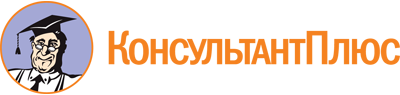 Распоряжение Губернатора Рязанской области от 27.06.2023 N 317-рг
<О создании Совета по качеству жизни при Губернаторе Рязанской области и утверждении его состава>
(вместе с "Положением...")Документ предоставлен КонсультантПлюс

www.consultant.ru

Дата сохранения: 21.11.2023
 Малков Павел Викторович-Губернатор Рязанской области, председатель СоветаЗавалев Валентин Иванович-заместитель Председателя Правительства Рязанской области, заместитель председателя СоветаСуворова Наталья Валентиновна-министр труда и социальной защиты населения Рязанской области, секретарь СоветаЧлены Совета:Члены Совета:Члены Совета:Ворфоломеев Андрей Владимирович-министр экономического развития Рязанской областиКауркина Марина Владиславовна-министр культуры Рязанской областиПшенников Александр Сергеевич-министр здравоохранения Рязанской областиТарасюк Татьяна Витальевна-начальник государственной жилищной инспекции Рязанской областиУльянов Андрей Юрьевич-министр цифрового развития, информационных технологий и связи Рязанской областиФомина Жанна Александровна-министр территориальной политики Рязанской областиЩетинкина Ольга Сергеевна-министр образования Рязанской областиАртемкина Оксана Васильевна-председатель Рязанского областного отделения общероссийской общественной организации "Российский Красный Крест", член Региональной экспертной группы Национальной социальной инициативы (по согласованию)Барышова Наталья Алексеевна-директор ГБУ РО "Центр социальной реабилитации инвалидов", член Региональной экспертной группы Национальной социальной инициативы (по согласованию)Гришина Наталья Николаевна-председатель Общественной палаты Рязанской области (по согласованию)Ермакова Надежда Аркадьевна-индивидуальный предприниматель, член Региональной экспертной группы Национальной социальной инициативы (по согласованию)Захарова Людмила Ароновна-директор автономной некоммерческой организации "Рязанская патронажная служба "Здоровье" (по согласованию)Зиневич Наталия Александровна-заведующий частным дошкольным образовательным учреждением "Детский сад N 48 открытого акционерного общества "Российские железные дороги" (по согласованию)Зызин Евгений Владимирович-руководитель исполкома регионального отделения Общероссийского общественного движения "НАРОДНЫЙ ФРОНТ "ЗА РОССИЮ" в Рязанской области (по согласованию)Калинин Роман Евгеньевич-ректор государственного бюджетного образовательного учреждения высшего профессионального образования "Рязанский государственный медицинский университет имени академика И.П.Павлова" Министерства здравоохранения Российской Федерации (по согласованию)Кованов Алексей Владимирович-директор автономной некоммерческой организации по предоставлению социальных услуг "Забота и Милосердие" (по согласованию)Мальцева Элина Петровна-председатель правления Рязанской региональной общественной организации поддержки людей-инвалидов с синдромом Дауна, аутизмом, другими нарушениями и их семей "Добрые сердца" (по согласованию)Матузина Татьяна Александровна-индивидуальный предприниматель, член Региональной экспертной группы Национальной социальной инициативы (по согласованию)Пахольченко Людмила Николаевна-председатель Рязанского областного отделения Общероссийского общественного благотворительного фонда "Российский детский фонд" (по согласованию)Постникова Ольга Юрьевна-генеральный директор автономной некоммерческой организации "Центр социальной помощи "Доброе дело", региональный сервисный уполномоченный (по согласованию)Пронина Марина Викторовна-председатель Рязанской областной организации Общероссийской общественной организации инвалидов "Всероссийское ордена Трудового Красного знамени общества слепых" (по согласованию)Самсонкина Елена Николаевна-председатель Рязанской региональной общественной благотворительной организации "Рука помощи" (по согласованию)Силкин Дмитрий Александрович-директор некоммерческого общеобразовательного частного учреждения "Рязанский Свободный лицей" (по согласованию)Сорокина Галина Георгиевна-заместитель управляющего Отделения Фонда пенсионного и социального страхования Российской Федерации по Рязанской области (по согласованию)Тимохина Елена Николаевна-председатель Рязанского регионального отделения Общероссийской общественной организации инвалидов "Всероссийское общество глухих" (по согласованию)Хабарова Ирина Петровна-директор автономной некоммерческой организации "Кризисный центр поддержки женщин "Ангел" (по согласованию)Цыпич Наталья Валерьевна-директор автономной некоммерческой организации "Ресурсный центр профилактики социального сиротства", руководитель Региональной экспертной группы Национальной социальной инициативы (по согласованию)Черных Анна Владимировна-председатель Комитета социального предпринимательства при Союзе "Торгово-промышленная палата Рязанской области", член Региональной экспертной группы Национальной социальной инициативы (по согласованию)